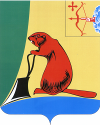 КОНТРОЛЬНО-СЧЕТНАЯ КОМИССИЯ ТУЖИНСКОГО МУНИЦИПАЛЬНОГО РАЙОНАРАСПОРЯЖЕНИЕпгт ТужаО внесении изменений в План работы Контрольно-счётной комиссии муниципального образования Тужинский муниципальный                            район на 2022 год В связи с проведением проверки законности и эффективности использования недвижимого имущества казны, а также недвижимого имущества переданного в муниципальные учреждения и предприятия в 2021 году:Исключить пункт 2.3 из Плана работы Контрольно-счётной комиссии муниципального образования Тужинский муниципальный                            район на 2022 год, утвержденного распоряжением Контрольно-счетной комиссии Тужинского муниципального района от 24.12.2021 № 4. Утвердить План работы Контрольно-счетной комиссии муниципального образования Тужинский муниципальный район Кировской области на 2022 год в новой редакции согласно Приложению.Контроль за выполнением данного распоряжения оставляю за собой.Председатель Контрольно-счетнойкомиссии Тужинского муниципальногорайона                                                                                                   Ю.В. ПоповаПЛАН РАБОТЫ КОНТРОЛЬНО-СЧЕТНОЙ КОМИССИИ МУНИЦИПАЛЬНОГО ОБРАЗОВАНИЯ ТУЖИНСКИЙ МУНИЦИПАЛЬНЫЙ РАЙОН КИРОВСКОЙ ОБЛАСТИ НА 2022 год_____________29.12.2021№5Утвержденраспоряжением Контрольно-счетной комиссии Тужинского муниципального района                  от  29.12.2021        №  5№ п/пНаименование мероприятияСрок проведения мероприятияОтветственный за проведение мероприятияЭкспертно-аналитические мероприятияЭкспертно-аналитические мероприятияЭкспертно-аналитические мероприятияЭкспертно-аналитические мероприятия1.1.Внешняя проверка годового отчета об исполнении бюджета муниципального образования Тужинский муниципальный район Кировской области за 2021 год, в том числе: внешняя проверка бюджетной отчетности главных администраторов бюджетных средств за 2021 год2 кварталПопова Ю.В.1.2.Внешняя проверка отчетов об исполнении бюджетов поселений Тужинского района за 2021год2 кварталПопова Ю.В.1.3.Мониторинг исполнения бюджета муниципального образования Тужинский муниципальный район Кировской области ежеквартальноПопова Ю.В.1.4.Мониторинг реализации региональных (национальных) проектов ежеквартальноПопова Ю.В.Контрольные мероприятияКонтрольные мероприятияКонтрольные мероприятияКонтрольные мероприятия2.1.Проверка законности и эффективности использования бюджетных средств, направленных в 2020-2021 годах и истекшем периоде 2022 года на реализацию государственной программы Кировской области «Развитие физической культуры и спорта» (совместно с Контрольно-счетной палатой Кировской области)2-3 кварталПопова Ю.В.2.2.Проверка законности и эффективности использования средств межбюджетных трансфертов из областного бюджета местным бюджетам, направленных на осуществление дорожной деятельности в отношении автомобильных дорог общего пользования местного значения за 2021 год и истекший период 2022 года (совместно с  Контрольно-счетной палатой Кировской области)3-4 кварталПопова Ю.В.2.3.Проверка законности и эффективности использования средств бюджета Тужинского муниципального района, поступивших в бюджеты поселений Тужинского района за 2021 год4 кварталПопова Ю.В.Экспертиза нормативных правовых актовЭкспертиза нормативных правовых актовЭкспертиза нормативных правовых актовЭкспертиза нормативных правовых актов3.1.Экспертиза проектов решений Тужинской районной Думы о внесении изменений в решение Тужинской районной Думы «О бюджете Тужинского муниципального района на 2022 год и плановый период 2023 и 2024 годов»в течение года Попова Ю.В.3.2.Экспертиза проектов решений Дум поселений Тужинского района о внесении изменений в решения о бюджетах поселений Тужинского района на 2022 год и плановый период 2023 и 2024 годовв течение годаПопова Ю.В.3.3.Экспертиза проекта решения Тужинской районной Думы «О бюджете Тужинского муниципального района на 2023 год и плановый период 2024 и 2025 годов»4 кварталПопова Ю.В.3.4.Экспертиза проектов решения о бюджетах поселений Тужинского района на 2023 год и плановый период 2024 и 2025 годов4 кварталПопова Ю.В.3.5.Финансово-экономическая экспертиза проектов решений Тужинской районной Думы и нормативных правовых актов администрации Тужинского района в части, касающейся расходных обязательств муниципального района, а также муниципальных программ Тужинского районав течение годаПопова Ю.В.Организационно-методическая работаОрганизационно-методическая работаОрганизационно-методическая работаОрганизационно-методическая работа4.1.Подготовка отчета о деятельности контрольно-счётной комиссии муниципального образования Тужинский муниципальный район за 2021 год1 квартал Попова Ю.В.4.2.Подведение итогов работы контрольно-счётной комиссии муниципального образования Тужинский муниципальный районежеквартальноПопова Ю.В.4.3.Направление информации о результатах проведенных контрольных и экспертно-аналитических мероприятий в Тужинскую районную Думу и главе Тужинского муниципального районаежеквартальноПопова Ю.В.4.4.Разработка и актуализация стандартов внешнего муниципального финансового контроляв течение годаПопова Ю.В.4.5.Участие в совещаниях, семинарах, в том числе в режиме видеоконференцсвязи по вопросам осуществления внешнего муниципального финансового контроляв течение годаПопова Ю.В.4.6.Участие в мероприятиях, направленных на противодействие коррупциив течение годаПопова Ю.В.4.7.Подготовка плана работы контрольно-счётной комиссии муниципального образования Тужинский муниципальный район на 2023 год4 кварталПопова Ю.В.Информационная деятельностьИнформационная деятельностьИнформационная деятельностьИнформационная деятельность5.1.Опубликование отчета о деятельности контрольно-счётной комиссии муниципального образования Тужинский муниципальный район за 2021 год в средствах массовой информации и размещение его на официальном Интернет-сайте муниципального образования Тужинский муниципальный районпосле рассмотрения Тужинской районной ДумыПопова Ю.В.5.2.Обеспечение размещения информации о результатах контрольных и экспертно-аналитических мероприятий на официальном Интернет-сайте муниципального образования Тужинский муниципальный район и средствах массовой информациив течение годаПопова Ю.В.